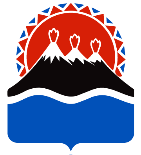 МИКРОЗАЙМЫ СУБЪЕКТАМ МАЛОГО И СРЕДНЕГО ПРЕДПРИНИМАТЕЛЬСТВА (СМСП), ОСУЩЕСТВЛЯЮЩИМ ДЕЯТЕЛЬНОСТЬ В СФЕРЕ ТОРГОВЛИ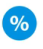 Цель – развитие бизнеса, обеспечение условий для самозанятости населения и реализации им предпринимательских инициатив, развитие деятельности СМСП Камчатского края до уровня, обеспечивающего доступ к ресурсам банковской системы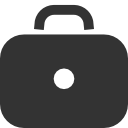 Источники финансирования – средства Микрофинансовой организации Камчатский государственный фонд поддержки предпринимательства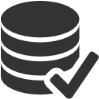 Размер – не более 1 млн. 500 тысяч рублейПроцентная ставка -10% годовых Способ начисления – на остаток задолженности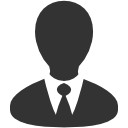 Получатели – СМСП, осуществляющие деятельность в сфере торговли 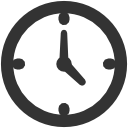 Максимальный срок - 3 годаВид обеспечения: поручительство и (или) залог имущества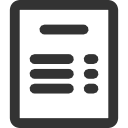 Условия получения:срок с момента государственной регистрации СМСП составляет более 1 годаналичие обеспечения микрозаймаподтверждение целевого использования средствотсутствие задолженности по платежам в бюджеты всех уровней.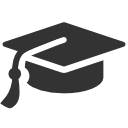 Нормативно-правовое обеспечение:Правила предоставления микрозаймов СМСП утверждены решением Наблюдательного совета Микрофинансовой организации Камчатский государственный фонд поддержки предпринимательства (Протокол от 31.10.2016), размещены на главной странице сайта Микрофинансовой организации Камчатский государственный фонд поддержки предпринимательства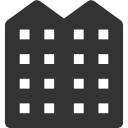 За получением микрозайма необходимо обращаться:Микрофинансовая организация Камчатский государственный фонд поддержки предпринимательстваАдрес: 683024, г. Петропавловск-Камчатский, пр. 50 лет Октября, д.4, каб. 306, 308, 311.Контактный телефон:(4152) 27-09-36, 22-16-75. Факс: (4152) 22-16-75.E-mail: info@kamfond.ru.             Сайт: http://www.kamfond.ru. 